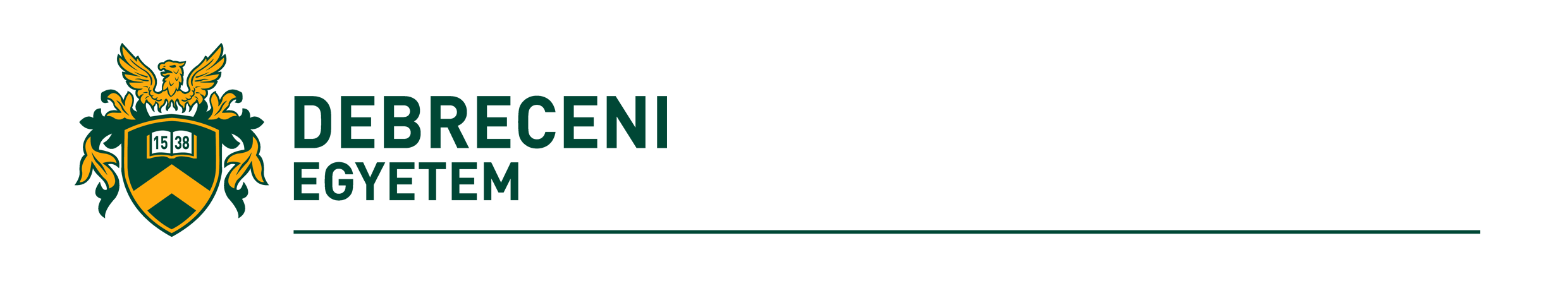 ÁLTALÁNOS ORVOSTUDOMÁNYI KAR Dékáni HivatalSzak- és Továbbképzési KözpontH-4032 Debrecen, Nagyerdei krt. 94Telefon: 52/258-013email:sarisz@med.unideb.huJELENTKEZÉSI LAPLICENC képzésre______________________________________________ (licenc megnevezése) a 23/2012. (IX. 14.) EMMI rendelet alapján* csak abban az esetben kell kitölteni, ha a diplomát külföldi egyetemen szerezteDátum: ...............................................	______________________________________	jelentkező aláírásaA fenti személy licenc képzésre jelentkezését támogatom.Dátum: ................................................	______________________________________	munkahelyi vezető aláírása, P.H.jelentkező neve:jelentkező neve:jelentkező születési neve:jelentkező születési neve:jelentkező egészségügyi tevékenység során használt neve:anyja neve:születési hely:születési idő:állampolgárság:személyi ig. száma:állandó lakcím:értesítési cím:telefonszám (mobil):e-mail cím:diploma kiállításának helye:diploma száma:diploma kelte:minősítése:honosító egyetem:*honosítás dátuma:bemeneti követelményként előírt szakképesítése:szakképesítés száma, kelte:orvosi pecsétszám:működési nyilvántartás érvényessége:jelenlegi munkahelye (név, cím, osztály megjelölésével):jelenlegi munkahelye (név, cím, osztály megjelölésével):